Конспект образовательной деятельности на тему:«Красивые цветы» (нетрадиционная техника рисования воздушным шариком и бутылкой)Подготовила и провела Степанова Юлия Валерьевна, воспитатель МАДОУ № 179 г. ХабаровскаЦель: обогащение сенсорного опыта в изобразительной деятельности путем выделения формы и цвета предметов;Задачи:Формировать умение изображать знакомые предметы (цветы);Развивать эстетическое восприятие окружающих предметов;Формировать умение различать цвета, правильно называть их;Формировать умение рисовать цветы на стебельке техникой тычкования;Формировать умение бережно относиться к материалам, правильно их использовать;Формировать умение отвечать на вопросы, повторять несложные фразы;Формировать умение слушать и понимать содержание коротких стихотворений;Формировать способность воспринимать и воспроизводить движения, показанные взрослым.Приемы работы: игровая ситуация; художественное слово; показ способов выполнения работы; прием пассивных действий; указания; помощь.Материал: кукла Катя, картина «Луг», нестандартное оборудование для рисования, желтая, красная, синяя краски (гуашь), образец для показа, листы бумаги с заготовками для рисунков (по количеству детей), салфетки.Планируемые результаты. Дети знают, что можно рисовать не только кисточками; различают жёлтый, синий, красный цвет. Проявляют эмоциональную отзывчивость на доступное возрасту литературно-художественное произведение. Умеют выполнять танцевальные движения вместе с педагогом.Ход занятияВводная часть:Воспитатель говорит, что сегодня в гости пришла кукла Катя. Показывает куклу. Проблемная ситуация: кукла Катя собирается поздравить маму с весенним праздником, она хотела нарисовать и подарить ей цветы, но у нее нет кисточки, да она еще и не умеет рисовать цветы Педагог: Надо Кате помочь. Ребята вы поможете Кате нарисовать цветы? Я на одной картине видела красивые цветы, они очень понравились. Катиной маме будет очень приятно весной получить такие цветы. Мы их нарисуем. А чем же нам их нарисовать, сейчас посмотрим, что у Кати в сумочке.Воспитатель вынимает из сумочки шарик и 2 пустые бутылочки.Педагог: Пойдемте, посмотрим на картину. Вы узнали эти цветы? Это полевые (луговые) цветы. Каким они цветом?Дети называют.Педагог: На лугу растет ромашка,Лютик едкий клевер-кашка!Что еще? Гвоздика. Смолка ,Колокольчик, хвощ- как ёлка.А ещё? Кошачьи лапки,Одуванчиковые шапки,Подорожник ,васильки,Грамофончики -вьюнки,Ещё много разных травок.Педагог: Какие они красивые, яркие на фоне зеленой травки! Давайте с вами покажем, как растут цветочки.Физминутка «Цветочки».Жёлтые цветочки на земле сидят (присели)Жёлтые цветочки на всех глядят (пальцы на уровне глаз - в кулак, разжимают)Потянулись к солнышку малыши-одуванчики (тянуться на носочках)Запрокинули головки солнечные зайчики (смотрят вверх)Вот подул ветерок, закачался наш цветок (дети качаются)Продуктивная деятельность. Педагог: Ребята я вам сейчас покажу, как мы будем рисовать цветочки. Какого цвета у меня краски? (Ответ детей: красная, синяя, желтая). Что есть у цветка (Ответы детей: бутон, стебель, листочки). Где расположен цветок? (Ответ детей: на стебельке). Я нарисовала цветок на каждом стебельке: сколько стебельков, столько и цветов. Вот такие цветы вы будите рисовать.Рассматривание образца.Педагог: Ребята, а давайте мы с вами тоже нарисуем цветы для куклы Кати, она их подарит своей маме!Педагог показывает способ изображения на листе бумаги для показа с элементом сотворчества и объясняет свои действия словами.Педагог: Окунаю « волшебный» шарик в краску. Начинаю прикладывать шарик там где нарисован стебелек. Также с бутылочкой (крышечкой и донышком)Педагог повторяет объяснение 3 раза.Закрепление способа выполнения работы.Педагог предлагает детям нарисовать цветы на бумаги.Педагог: возьмите правильно шарики: тремя пальцами. Покажите, как вы взяли шарики. (При необходимости помогает детям взять шарики правильно). Покажите, как вы будете рисовать цветочки на стебельках. Прикладываем шарик так, где нарисован стебелек. Так же берём бутылочку.Общие указания.До начала выполнения работы детьми педагог напоминает, что рисовать цветок надо на каждом стебельке и не забывать набирать краску на шарик и бутылочку, обмакивая  его в краску.Педагог ставит на столы перед каждым ребенком тарелочки с гуашью.Индивидуальные указания.По необходимости педагог помогает детям, используя прием пассивных действий («рука в руке»).Педагог предлагает тем, кто уже закончил работу положить волшебные шарики и бутылочку в тарелочки и вытереть руки салфеткой.Анализ детских работ.Педагог хвалит детей и рассматривает вместе с ними работы.Педагог: посмотрите ребята, на каждом стебельке распустился цветок. Молодцы ребята, вы хорошо потрудились. Катя очень довольна.Педагог: Ребята, вы нарисовали целый луг из разных цветов. А теперь давайте потанцуем на лугу!Дети выполняют танец с цветами под музыку.  Ссылка на видео: https://cloud.mail.ru/public/hX2a/iwhwASGP1 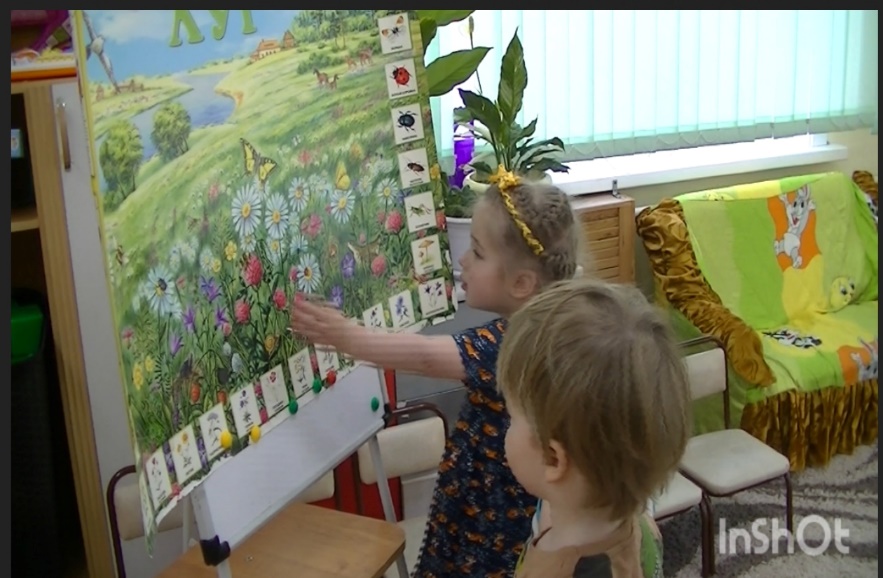 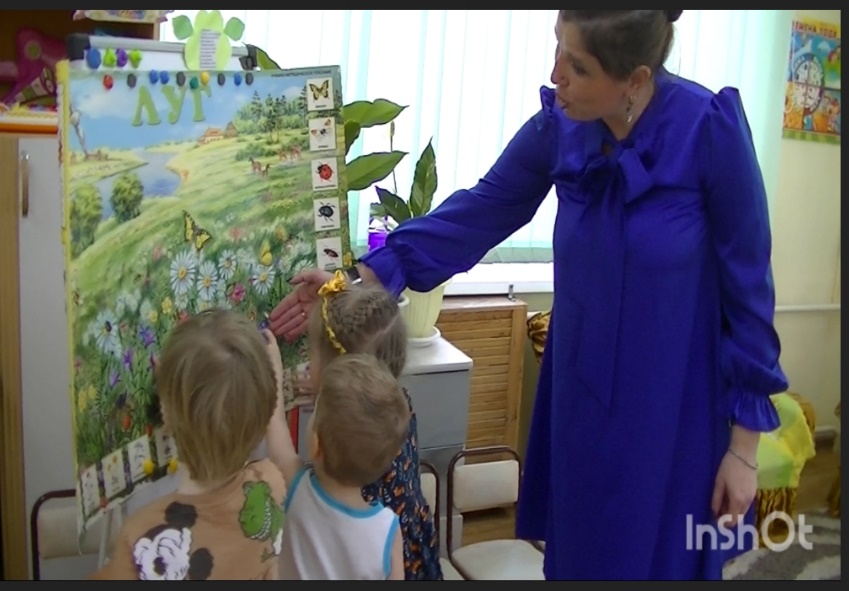 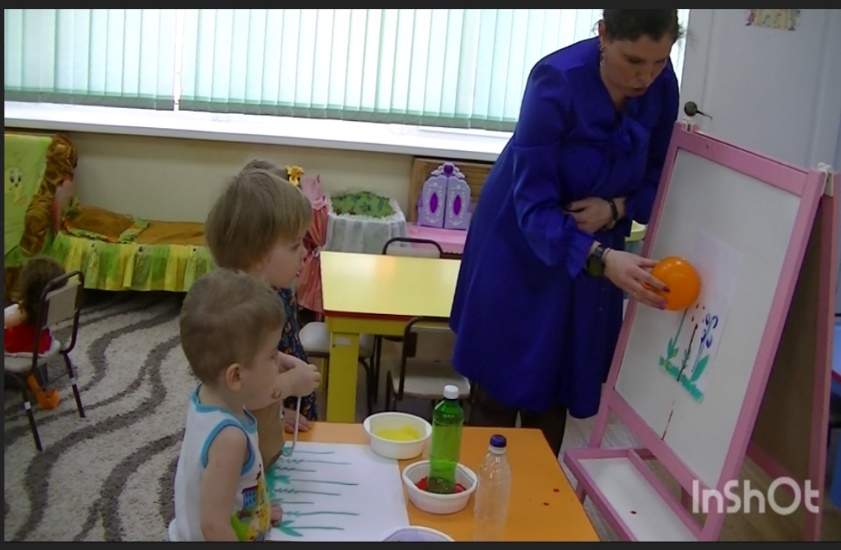 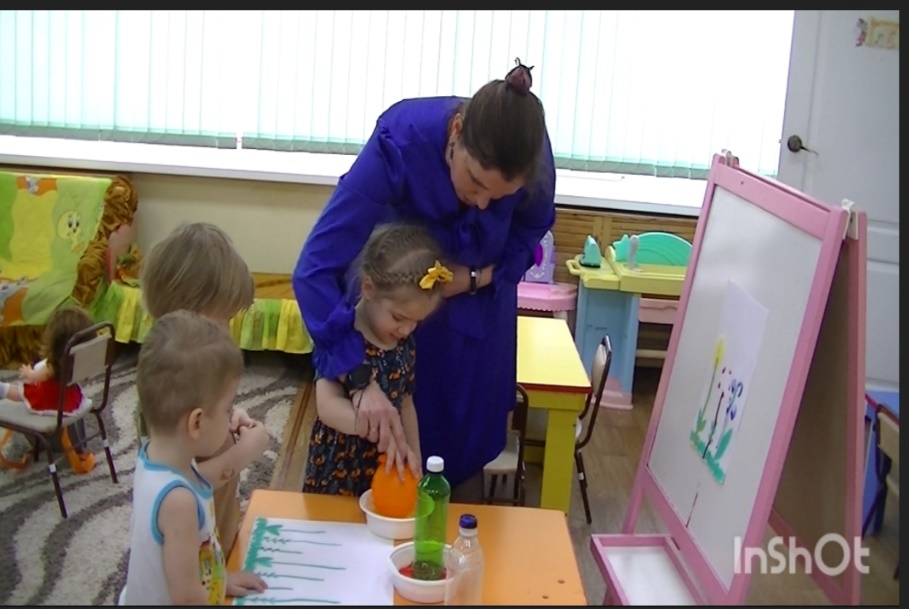 